Informe de desempeño de los Programas Presupuestarios del CONACYT(3º Trimestre 2019)En atención a la normatividad vigente en materia de monitoreo y evaluación, el Consejo Nacional de Ciencia y Tecnología (CONACYT), se encuentra mandatado a realizar reportes periódicos de los avances de metas de indicadores, correspondientes a sus programas presupuestarios. Dichos reportes, se basan en la información contenida en las Matrices de Indicadores de Resultados (MIR), registradas en el Portal aplicativo de la Secretaria de Hacienda (PASH).La mecánica de reporte ante las diversas instancias fiscalizadoras es la siguiente:El primer y tercer trimestre, se reportan los indicadores de periodicidad trimestral.El segundo trimestre, se reportan los indicadores trimestrales, así como los que derivan del primer semestre.El cierre de año, se reportan los indicadores trimestrales, los del segundo semestre y los anuales, si así procede. Cabe señalar que, para calcular el desempeño de cada programa, se genera un cociente entre la meta alcanzada con respecto a la meta planeada para el trimestre correspondiente, multiplicado por 100 a fin de expresarse como porcentaje. Los rangos para evaluar el desempeño de los programas presupuestarios son los siguientes:Un indicador tiene un desempeño adecuado cuando su porcentaje de cumplimiento oscila entre el 80 y el 115 por ciento. Esto, debido a los factores imponderables que eventualmente pueden incidir sobre el indicador, generando que el desempeño no sea igual a 100 por ciento.Cuando el indicador tiene un desempeño menor al 80 por ciento, la meta alcanzada es mucho menor a la meta planeadaSi el indicador es superior al 115 por ciento, denota que la meta alcanzada es mucho mayor que la planeada.En los dos últimos casos, se sugiere mejorar la planificación de las metas, a efecto de contar con un buen desempeño del indicador.Como aspectos relevantes del balance presentado, en los cuadros 1 y 2, se exponen los siguientes hallazgos: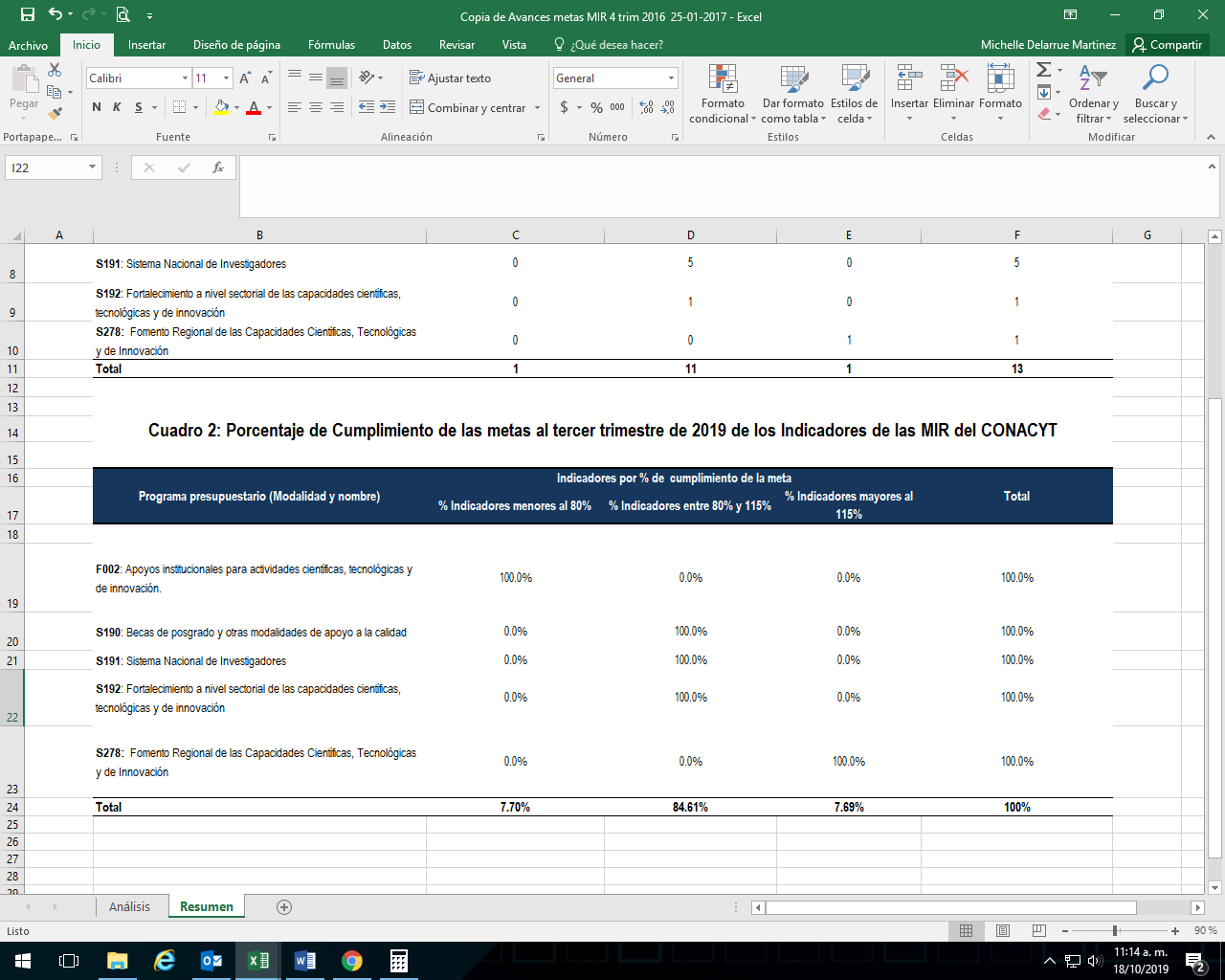 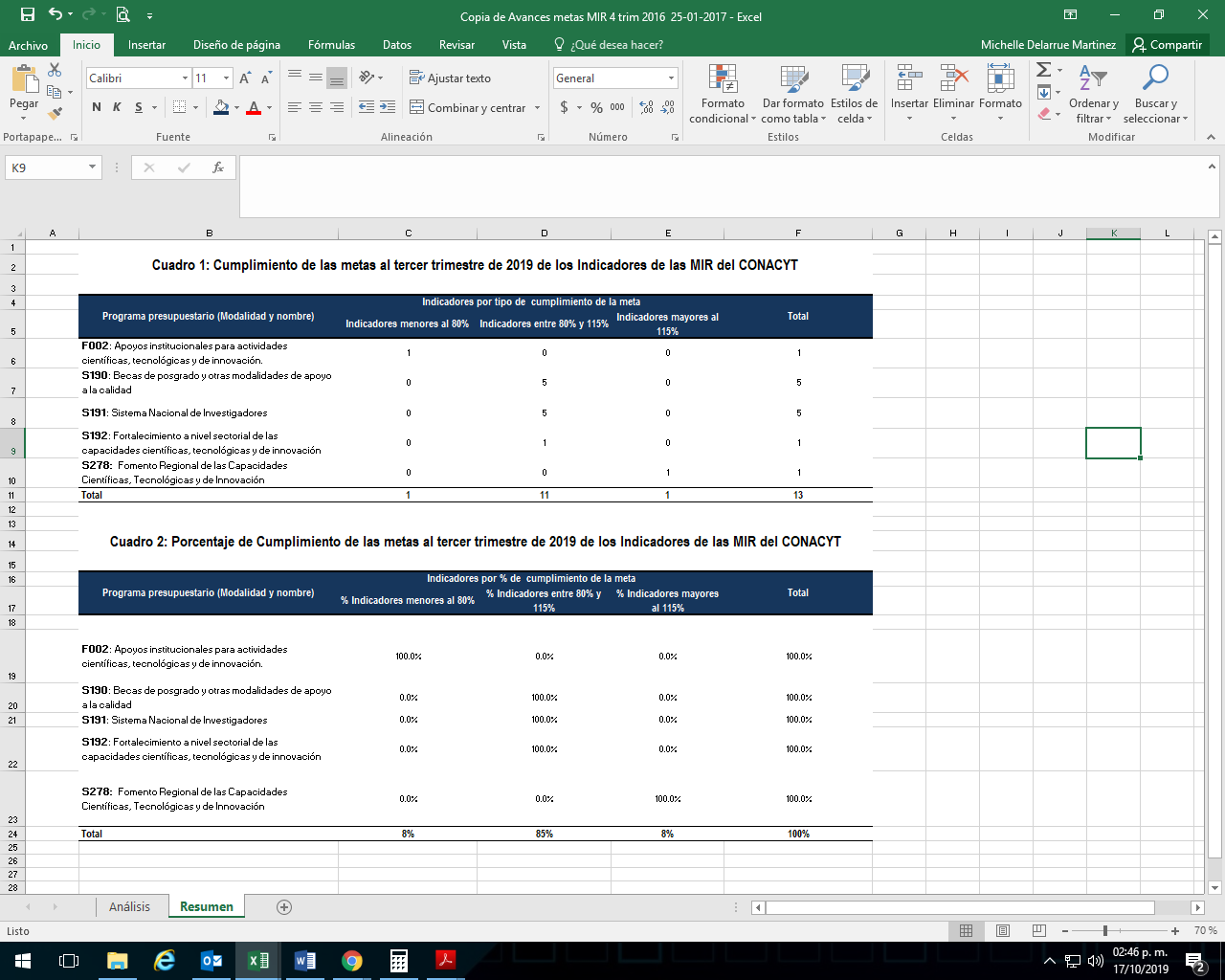 Con la información expuesta en los cuadros, puede apreciarse lo siguiente:De los 13 indicadores registrados, 1 muestra un desempeño menor al 80%; 11 tienen un desempeño entre 80% y 115%; y 1 refleja un desempeño por arriba del 115%. En términos porcentuales, la distribución es 7.70%, 84.61% y 7.69%, respectivamente. Estos datos, expresan que la gran mayoría de los indicadores de los programas presupuestales de CONACYT, tuvieron un comportamiento adecuado, durante el tercer trimestre del año.Entre las variaciones más significativas y las causas de estas, podemos señalar lo sucesivo:a) El indicador del Programa F002 tuvo un desempeño por debajo de la meta, toda vez que los recursos de los Fondos son multianuales. Esto implica que se tengan recursos comprometidos que vienen de ejercicios anteriores para los años subsiguientes y solo una parte de estos recursos se ejercen en el año en curso.Por otro lado, aunque ya se contaba con diversas convocatorias publicadas al primer semestre el recurso aún no se había ministrado, debido a que ello sucede una vez que se concluye el proceso de selección. Hasta entonces se realiza la adecuación presupuestal correspondiente, para que las Secretarias Técnicas del Programa F002 den seguimiento a su solicitud ante la Dirección de Administración Presupuestal y Financiera para la transferencia de recursos a los Sujetos de Apoyo, conforme a los términos que se establezcan en el CAR/CAB, previa formalización. Finalmente, debido a los ajustes administrativos derivados del proceso de transición sexenal, el dinamismo para ejercer los recursos durante el primer semestre fue menor al esperado, en tanto que durante el segundo semestre se ha alcanzado el 90 % del ejercicio del presupuesto disponible del Programa F002.b) En lo que refiere al indicador del Programa S278, este presentó un comportamiento por encima de la meta, debido a los cambios administrativos y a los retrasos en los nombramientos de los Secretarios Técnicos de los FOMIX En ese sentido, se han rezagado las evaluaciones de algunos informes, por tanto, han surgido recalendarizaciones para los mismos, lo que ha impactado en los resultados de los indicadores. De manera específica, para el tercer trimestre se tenía contemplada una meta de 19 informes para evaluar, sin embargo, se recibieron 20 informes más, provenientes de las recalendarizaciones en los trimestres pasados. En lo que respecta a los proyectos enviados a evaluar, se tenía una meta de 25 informes, misma que se rebasó al enviar 15 informes más provenientes de las recalendarizaciones en los trimestres pasados. 